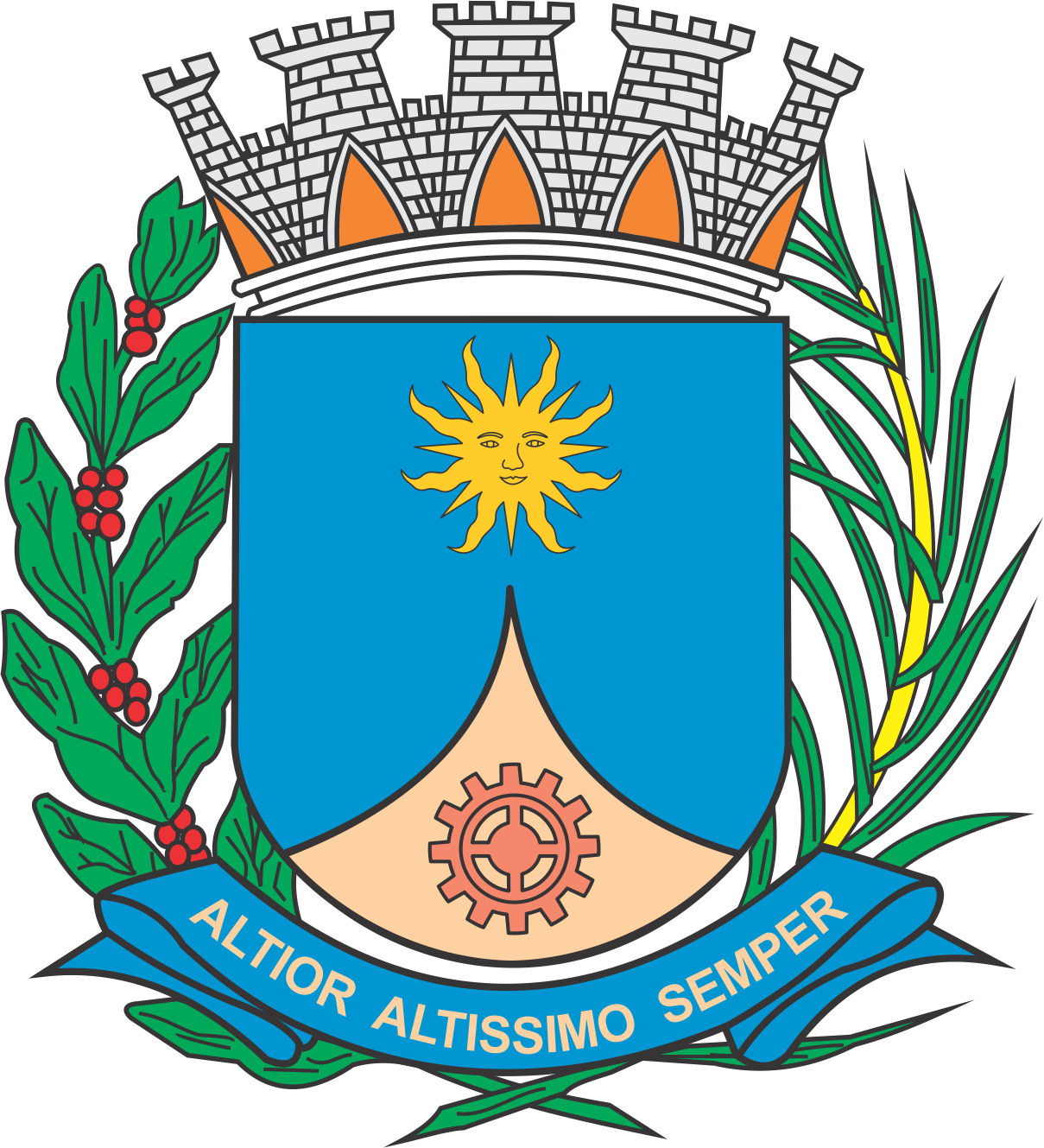 CÂMARA MUNICIPAL DE ARARAQUARAAUTÓGRAFO NÚMERO 409/2019PROJETO DE LEI NÚMERO 421/2019INICIATIVA: VEREADOR EDSON HELDenomina Rua Jaime Schettini via pública do Município.		Art. 1º  Fica denominada Rua Jaime Schettini a via pública da sede do Município conhecida como Rua “06” do loteamento Residencial Alamedas II, com início no prolongamento da Rua João Zacarias e término na Rua “05”, neste loteamento.		Art. 2º  Esta lei entra em vigor na data de sua publicação.		CÂMARA MUNICIPAL DE ARARAQUARA, aos 04 (quatro) dias do mês de dezembro do ano de 2019 (dois mil e dezenove).TENENTE SANTANAPresidente